Australia & New Zealand Online Training sessions - 2017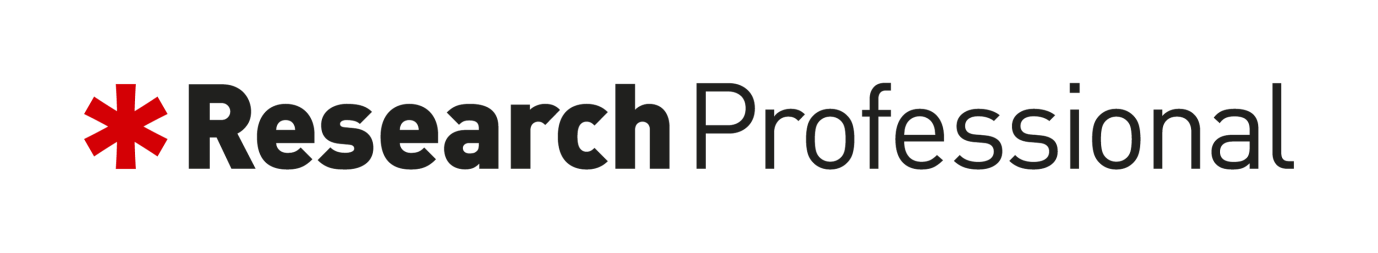 Research Professional is pleased to invite you to a series of live online broadcast training sessions. Each session will provide an introduction to the Research Professional platform, demonstrate how to locate funding opportunities that match your interests and show how to set up email alerts to keep you informed of new developments.

You can view these demonstrations from your own PC and choose to receive sound either via you computer’s mic and speakers, or by phoning in to a voice conference. You will be able to ask the presenter questions using a text chat feature.. The times for these sessions are given in two time zones, AEST (Sydney) and NZST (Auckland). Please check the start time in your own time zone before registering.Friday February 3rd 2017
11:00 - 12:00 AEDT (Sydney)
13:00 - 14:00 NZDT (Auckland)https://attendee.gotowebinar.com/register/1226499002832326915Friday March 31st 2017
10:00 - 11:00 AEDT (Sydney)
12:00 - 13:00 NZDT (Auckland)https://attendee.gotowebinar.com/register/8498565554849817091Friday May 26th 2017
09:00 - 10:00 AEST (Sydney)
11:00 - 12:00 NZST (Auckland)https://attendee.gotowebinar.com/register/1803229135484608003Friday July 28th 2017
09:00 - 10:00 AEST (Sydney)
11:00 - 12:00 NZST (Auckland)https://attendee.gotowebinar.com/register/412064351859640323Friday September 29th 2017
09:00 - 10:00 AEST (Sydney)
12:00 - 13:00 NZDT (Auckland)https://attendee.gotowebinar.com/register/5277131725396400643Friday November 24th 2017
11:00 - 12:00 AEDT (Sydney)
13:00 - 14:00 NZDT (Auckland)https://attendee.gotowebinar.com/register/6239104344142283267